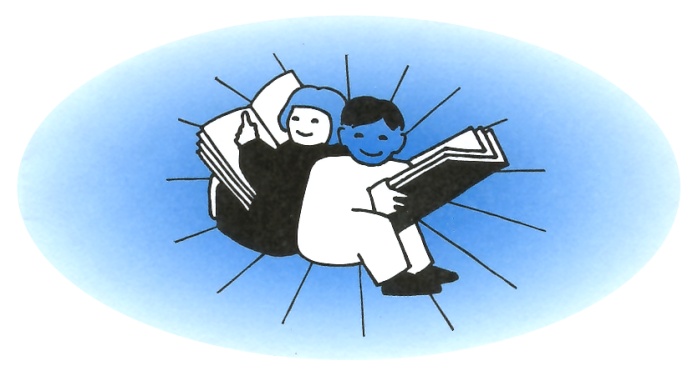 P I E T E R  B R U E G H E L S C H O O LVerlofaanvraag minder dan 11 dagenNaam leerling		:     Leerjaar leerling		:     Naam leerkracht		:     Naam ouders		:     E-mailadres		:     Reden van de verlofaanvraag:Gewenste dag(deel) of dagen:
Handtekening aanvragerNaam aanvrager		:     Datum			:     Handtekening directeur Martin Bokx
Datum			:     Dit formulier ondertekend sturen naar directie@pieterbrueghelschool.nl of persoonlijk overhandigen aan de directie (Martin Bokx)